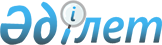 Об утверждении Правил отзыва продукции, несоответствующей требованиям технических регламентовПриказ Министра торговли и интеграции Республики Казахстан от 29 мая 2021 года № 373-НҚ. Зарегистрирован в Министерстве юстиции Республики Казахстан 1 июня 2021 года № 22884.
      Настоящий приказ вводится в действие с 1 июля 2021 года.
      В соответствии с подпунктом 21) пункта 1 статьи 7 Закона Республики Казахстан "О техническом регулировании", ПРИКАЗЫВАЮ:
      1. Утвердить прилагаемые Правила отзыва продукции, несоответствующей требованиям технических регламентов.
      2. Признать утратившими силу:
      1) приказ исполняющего обязанности Министра по инвестициям и развитию Республики Казахстан от 4 декабря 2015 года № 1155 "Об утверждении Правил осуществления изъятия и отзыва продукции, не соответствующей требованиям технических регламентов" (зарегистрирован в Реестре государственной регистрации нормативных правовых актов за № 12668);
      2) приказ Министра торговли и интеграции Республики Казахстан от 28 апреля 2020 года № 102-НҚ "О внесении изменения в приказ исполняющего обязанности Министра по инвестициям и развитию Республики Казахстан от 4 декабря 2015 года № 1155 "Об утверждении Правил осуществления изъятия и отзыва продукции, не соответствующей требованиям технических регламентов" (зарегистрирован в Реестре государственной регистрации нормативных правовых актов за № 20511).
      3. Комитету технического регулирования и метрологии Министерства торговли и интеграции Республики Казахстан в установленном законодательством порядке обеспечить:
      1) государственную регистрацию настоящего приказа в Министерстве юстиции Республики Казахстан;
      2) размещение настоящего приказа на интернет-ресурсе Министерства торговли и интеграции Республики Казахстан.
      4. Контроль за исполнением настоящего приказа возложить на курирующего вице-министра торговли и интеграции Республики Казахстан.
      5. Настоящий приказ вводится в действие с 1 июля 2021 года и подлежит официальному опубликованию. Правила отзыва продукции, не соответствующей требованиям технических регламентов Глава 1. Общие положения
      1. Настоящие Правила отзыва продукции, не соответствующей требованиям технических регламентов (далее – Правила), разработаны в соответствии с подпунктом 21) пункта 1 статьи 7 Закона Республики Казахстан "О техническом регулировании" (далее – Закон) и определяют порядок отзыва продукции, не соответствующей требованиям технических регламентов, возврата изготовителем, уполномоченным изготовителем лицом, импортером или продавцом выпущенной им в обращение такой продукции (далее – отзыв продукции).
      2. Настоящие Правила распространяются на продукцию подлежащую отзыву или отозванную у лица приобретшего и (или) использующего продукцию исключительно для личного, семейного, домашнего или иного использования связанного с предпринимательской деятельностью (далее - приобретатель). Глава 2. Порядок отзыва продукции, несоответствующей требованиям технических регламентов продукции
      3. Основанием для отзыва продукции является установление изготовителем, уполномоченным изготовителем лицом, импортером или продавцом выпуска в обращение продукции, не соответствующей требованиям технических регламентов.
      4. При возникновении оснований, указанных в пункте 3 настоящих Правил, изготовитель или уполномоченное изготовителем лицо, импортер или продавец отзывает продукцию с целью недопущения ее дальнейшего обращения.
      5. Изготовитель или уполномоченное изготовителем лицо, импортер или продавец в целях избежание рисков самостоятельно отзывает у приобретателя продукцию и идентифицирует конкретную партию, объем, единицу продукции подлежащей отзыву.
      Отзыву продукции подлежит определенное количество продукции из партии или из серии.
      6. Отозванной на основании пункта 3 настоящих Правил продукцией, стоимость которой возмещена приобретателю, изготовитель или уполномоченное изготовителем лицо, импортер или продавец распоряжается самостоятельно.
      7. Если несоответствие является неустранимым, отозванная продукция со дня выявления такого несоответствия в течение 30 (тридцати) календарных дней подлежит переработке, утилизации, уничтожению либо обратному вывозу с территории Республики Казахстан с соблюдением требований, установленных документами по стандартизации и (или) техническими регламентами, а также экологическим законодательством Республики Казахстан, законодательством Республики Казахстан в области ветеринарии, о гражданской защите, и требований нормативных правовых актов в сфере санитарно-эпидемиологического благополучия населения, или обратно вывезена за пределы Республики Казахстан.
      8. Если несоответствие отозванной продукции является устранимым, изготовитель, уполномоченное изготовителем лицо, импортер или продавец устраняет данное несоответствие в согласованные сроки с приобретателем продукции.
      9. Нарушения считаются устранимыми если:
      1) путем корректирующих действий, согласованных с приобретателем продукции, за исключением случая предусмотренного пунктом 6 настоящих Правил, изготовитель, уполномоченное изготовителем лицо, импортер или продавец может устранить обнаруженные несоответствия без проведения дополнительных и (или) повторных испытаний соответствие продукции, требованиям технических регламентов;
      2) внесение изменений в конструкцию (состав) продукции или технологию ее производства, не влияют на показатели безопасности, подтверждаемые при оценке соответствия;
      3) изменения (невыполнения) требований технологии производства продукции, технологического процесса не вызывают несоответствие продукции требованиям, проверяемым при оценке соответствия;
      4) путем корректирующих действий, согласованных с приобретателем, за исключением случая предусмотренного пунктом 6 настоящих Правил, изготовитель, уполномоченное изготовителем лицо, импортер или продавец может устранить обнаруженные несоответствия с проведением дополнительных и (или) повторных испытаний и оценки соответствия продукции требованиям технических регламентов.
      10. Изготовитель, уполномоченное изготовителем лицо, импортер или продавец по результатам принятых мер по отзыву продукции информирует в электронном виде уполномоченный орган в области технического регулирования посредством информационной системы технического регулирования, с предоставлением сведений о продукциях (наименование, код товарной номенклатуры внешней экономической деятельности, количество (единица (в штуках), масса (в килограммах), объем (в литрах), стоимость, № партии, дата изготовления, сведения о документе об оценке соответствия) и указанием выявленных несоответствий (пунктов, статей) требований технического регламента.
      Уполномоченный орган в области технического регулирования в целях стимулирования добросовестного предпринимательства предусматривает смягчающие меры в отношении таких субъектов предпринимательства в соответствии с законодательством Республики Казахстан.
      11. Оповещение приобретателей осуществляется на казахском и (или) русском языках посредством информационно-коммуникационных технологий, с указанием своих контактных данных для получения подробной информации об условиях отзыва (путем обмена, возврата, возмещения), место расположения пунктов приема такой продукции и ответственных лиц с обязательным предупреждением о возможности нарушения прав и законных интересов приобретателя, причинения вреда жизни и здоровью человека и окружающей среде в результате использования такой продукции.
      12. Изготовитель, уполномоченное изготовителем лицо, импортер и продавец взаимодействуют между собой для обеспечения эффективного приема отозванной продукции от приобретателей. В случае наличия контактных данных приобретателя, изготовитель, уполномоченное изготовителем лицо, импортер или продавец в течение 3 (трех) календарных дней с момента возникновения оснований, указанных в пункте 3 настоящих Правил, непосредственно оповещает его об отзыве продукции, не соответствующей требованиям технических регламентов.
      13. Возможность дальнейшего использования переработанной продукции или ее обращения на рынке, осуществляется путем прохождения процедуры обязательного подтверждения соответствия требованиям, установленным техническими регламентами в соответствии Законом.
      14. Приобретатель при выявлении несоответствия продукции требованиям технических регламентов обращается в письменной форме в виде заказного почтового отправления с уведомлением о вручении либо по адресу электронной почты или другими средствами связи к изготовителю, уполномоченному изготовителем лицу, импортеру и продавцу для обеспечения ее добровольного отзыва в соответствии с пунктом 1 статьи 42-4 Закона Республики Казахстан "О защите прав потребителей".
      Изготовитель, уполномоченное изготовителем лицо, импортер и продавец в течение 10 (десяти) календарных дней предоставляют ответ приобретателю о принятых мерах и результатах рассмотрения его обращения в соответствии с пунктом 2 статьи 42-4 Закона Республики Казахстан "О защите прав потребителей".
      15. Если изготовитель, уполномоченное изготовителем лицо, импортер и продавец не предпринимает меры по добровольному отзыву несоответствующей продукции от приобретателя, приобретатель обращается в уполномоченный орган в области технического регулирования для принятия мер в соответствии с законодательством Республики Казахстан.
					© 2012. РГП на ПХВ «Институт законодательства и правовой информации Республики Казахстан» Министерства юстиции Республики Казахстан
				
      Министр торговли и интеграцииРеспублики Казахстан 

Б. Сұлтанов
Утверждены приказом
Министра торговли и интеграции
Республики Казахстан
от 29 мая 2021 года № 373-НҚ